Prise en charge au CAMSP APF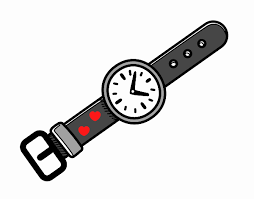 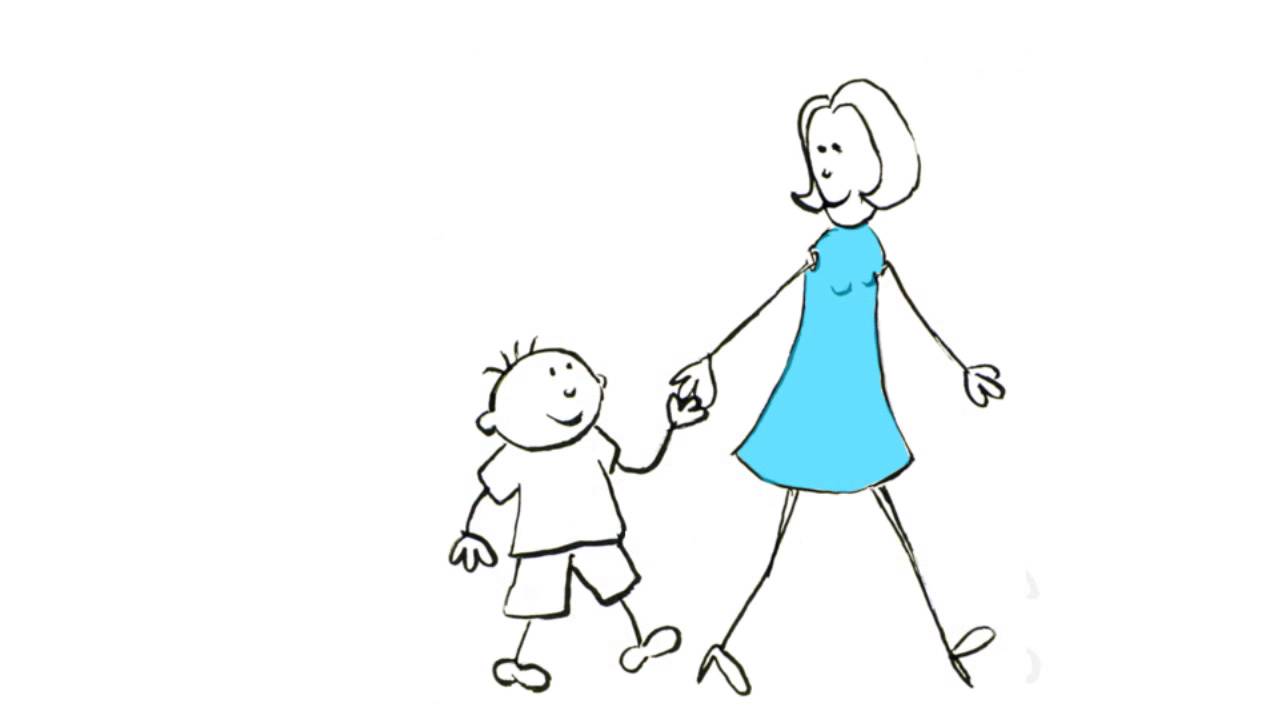 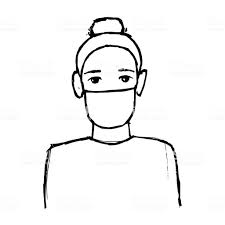 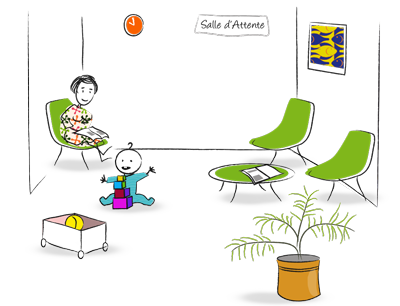 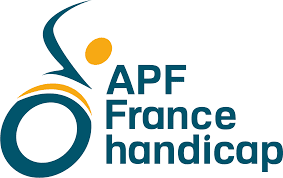 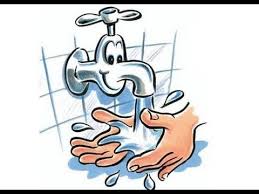 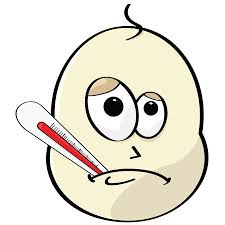 